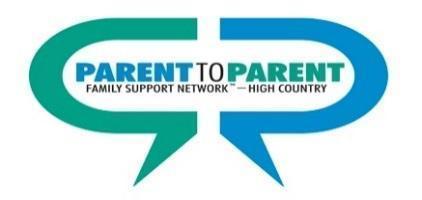 Red de apoyo familiar de padres a padres del High CountrySirve: Alleghany, Ashe, Avery, Mitchell, Watauga, Wilkes & YanceyAvery, Mitchell & Yancey Teresa Emory, Avery/Mitchell/Yancey Coordinadora de AlcanceNúmero de Teléfono: (828) 284-2287Correo Electrónico: emorytd@appstate.eduAlleghany, Ashe, Watauga & WilkesOficina: 2259 Highway 105Boone, NC 28607                                                Director de Programa  Número de Teléfono: (828) 262-6089Línea Familiar Gratuita: (866) 812-3122Correo Electrónico: parent2parent@appstate.edu Sitio Web:  https://www.parent2parent.appstate.eduPara obtener los recursos y servicios más actualizados, consulte nuestroDirectorio de Recursos: https://www.p2presources.comPara comunicarse con el Programa para Niños Excepcionales de su condado: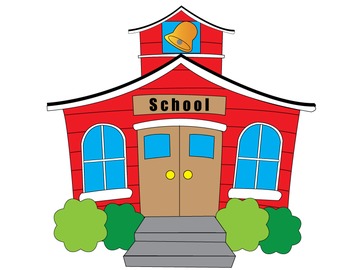 Escuelas del Condado de Avery (Departamento de Niños Excepcionales) https://www.averyschools.net/children-with-special-needs   Número de Teléfono: (828) 733-6006Escuelas del Condado de Mitchell (Departamento de Niños Excepcionales) http://www.mcsnc.org/departments/exceptional_children   Número de Teléfono: (828) 766-2220Escuelas del Condado de Yancey ((Departamento de Niños Excepcionales) https://www.yanceync.net/exceptional-children   Número de Teléfono: (828) 682-6101 ext. 119To contact the North Carolina Exceptional Children’s Assistance Center                                                                                                                          www.ecac-parentcenter.org       Help Line: 800-962-6817                                                                                    